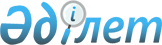 Павлодар аудандық мәслихатының 2023 жылғы 28 желтоқсандағы "2024-2026 жылдарға арналған Ефремовка ауылдық округінің бюджеті туралы" № 12/115 шешіміне өзгерістер енгізу туралыПавлодар облысы Павлодар аудандық мәслихатының 2024 жылғы 21 мамырдағы № 18/152 шешімі
      Павлодар аудандық мәслихаты ШЕШІМ ҚАБЫЛДАДЫ:
      1. Павлодар аудандық мәслихатының "2024-2026 жылдарға арналған Ефремовка ауылдық округінің бюджеті туралы" 2023 жылғы 28 желтоқсандағы № 12/115 шешіміне келесі өзгерістер енгізілсін:
      1) көрсетілген шешімнің 1-тармағы жаңа редакцияда жазылсын:
       "1. 2024-2026 жылдарға арналған Ефремовка ауылдық округінің бюджеті тиісінше 1, 2 және 3-қосымшаларына сәйкес, соның ішінде 2024 жылға келесі көлемдерде бекітілсін: 
      1) кірістер – 98 164 мың теңге, соның ішінде:
      салықтық түсімдер – 10 397 мың теңге;
      салықтық емес түсімдер – 320 мың теңге;
      трансферттер түсімі – 87 447 мың теңге;
      2) шығындар – 98 321 мың теңге;
      3) таза бюджеттік кредиттеу – нөлге тең;
      4) қаржы активтерімен операциялар бойынша сальдо – нөлге тең;
      5) бюджет тапшылығы (профициті) – -157 мың теңге;
      6) бюджет тапшылығын қаржыландыру (профицитін пайдалану) – 157 мың теңге.".
      2) көрсетілген шешімнің 1-қосымшасы осы шешімнің қосымшасына сәйкес жаңа редакцияда жазылсын.
      2. Осы шешім 2024 жылғы 1 қаңтардан бастап қолданысқа енгізіледі. 2024 жылға арналған Ефремовка ауылдық округінің бюджеті туралы (өзгерістермен)
					© 2012. Қазақстан Республикасы Әділет министрлігінің «Қазақстан Республикасының Заңнама және құқықтық ақпарат институты» ШЖҚ РМК
				
      Павлодар аудандық мәслихатының төрағасы 

Ж. Шұғаев
Павлодар аудандық
мәслихатының
2024 жылғы 22 мамырдағы
№ 18/152 шешіміне
қосымшаПавлодар аудандық
мәслихатының 2023 жылғы
28 желтоқсандағы
№ 12/115 шешіміне
1–қосымша
Санаты
Санаты
Санаты
Санаты
Санаты
Санаты
Санаты
Санаты
Сомасы (мың теңге)
Сомасы (мың теңге)
Сыныбы
Сыныбы
Сыныбы
Сыныбы
Сыныбы
Сыныбы
Сыныбы
Сомасы (мың теңге)
Сомасы (мың теңге)
Кіші сыныбы
Кіші сыныбы
Кіші сыныбы
Кіші сыныбы
Сомасы (мың теңге)
Сомасы (мың теңге)
Атауы
Атауы
Атауы
Сомасы (мың теңге)
Сомасы (мың теңге)
1
2
2
2
3
4
4
4
5
5
1. Кірістер
1. Кірістер
1. Кірістер
98 164
98 164
1
Салықтық түсімдер
Салықтық түсімдер
Салықтық түсімдер
10 397
10 397
01
01
01
Табыс салығы
Табыс салығы
Табыс салығы
5 260
5 260
2
Жеке табыс салығы
Жеке табыс салығы
Жеке табыс салығы
5 260
5 260
04
04
04
Меншiкке салынатын салықтар
Меншiкке салынатын салықтар
Меншiкке салынатын салықтар
4 940
4 940
1
Мүлiкке салынатын салықтар 
Мүлiкке салынатын салықтар 
Мүлiкке салынатын салықтар 
230
230
3
Жер салығы
Жер салығы
Жер салығы
51
51
4
Көлiк құралдарына салынатын салық
Көлiк құралдарына салынатын салық
Көлiк құралдарына салынатын салық
2 954
2 954
5
Бірыңғай жер салығы
Бірыңғай жер салығы
Бірыңғай жер салығы
1 705
1 705
05
05
05
Тауарларға, жұмыстарға және қызметтерге салынатын iшкi салықтар
Тауарларға, жұмыстарға және қызметтерге салынатын iшкi салықтар
Тауарларға, жұмыстарға және қызметтерге салынатын iшкi салықтар
197
197
3
Табиғи және басқа да ресурстарды пайдаланғаны үшiн түсетiн түсiмдер
Табиғи және басқа да ресурстарды пайдаланғаны үшiн түсетiн түсiмдер
Табиғи және басқа да ресурстарды пайдаланғаны үшiн түсетiн түсiмдер
197
197
2
Салықтық емес түсiмдер
Салықтық емес түсiмдер
Салықтық емес түсiмдер
320
320
01
01
01
Мемлекеттік меншіктен түсетін кірістер
Мемлекеттік меншіктен түсетін кірістер
Мемлекеттік меншіктен түсетін кірістер
320
320
5
Мемлекет меншігіндегі мүлікті жалға беруден түсетін кірістер
Мемлекет меншігіндегі мүлікті жалға беруден түсетін кірістер
Мемлекет меншігіндегі мүлікті жалға беруден түсетін кірістер
320
320
4
Трансферттердің түсімдері 
Трансферттердің түсімдері 
Трансферттердің түсімдері 
87 447
87 447
02
02
02
Мемлекеттiк басқарудың жоғары тұрған органдарынан түсетiн трансферттер
Мемлекеттiк басқарудың жоғары тұрған органдарынан түсетiн трансферттер
Мемлекеттiк басқарудың жоғары тұрған органдарынан түсетiн трансферттер
87 447
87 447
3
Аудандардың (облыстық маңызы бар қаланың) бюджетінен трансферттер
Аудандардың (облыстық маңызы бар қаланың) бюджетінен трансферттер
Аудандардың (облыстық маңызы бар қаланың) бюджетінен трансферттер
87 447
87 447
Функционалдық топ 
Функционалдық топ 
Функционалдық топ 
Функционалдық топ 
Функционалдық топ 
Функционалдық топ 
Функционалдық топ 
Функционалдық топ 
Функционалдық топ 
Сомасы (мың теңге)
Кіші функция
Кіші функция
Кіші функция
Кіші функция
Кіші функция
Кіші функция
Кіші функция
Сомасы (мың теңге)
Бюджеттік бағдарламалардың әкімшісі
Бюджеттік бағдарламалардың әкімшісі
Бюджеттік бағдарламалардың әкімшісі
Бюджеттік бағдарламалардың әкімшісі
Бюджеттік бағдарламалардың әкімшісі
Бюджеттік бағдарламалардың әкімшісі
Сомасы (мың теңге)
Бағдарлама
Бағдарлама
Бағдарлама
Сомасы (мың теңге)
Атауы
Атауы
Сомасы (мың теңге)
1
1
2
3
3
3
4
5
5
6
2. Шығындар
2. Шығындар
98 321
01
01
Жалпы сипаттағы мемлекеттiк қызметтер 
Жалпы сипаттағы мемлекеттiк қызметтер 
29 154
1
Мемлекеттiк басқарудың жалпы функцияларын орындайтын өкiлдi, атқарушы және басқа органдар
Мемлекеттiк басқарудың жалпы функцияларын орындайтын өкiлдi, атқарушы және басқа органдар
29 154
124
124
124
Аудандық маңызы бар қала, ауыл, кент, ауылдық округ әкімінің аппараты
Аудандық маңызы бар қала, ауыл, кент, ауылдық округ әкімінің аппараты
29 154
001
Аудандық маңызы бар қала, ауыл, кент, ауылдық округ әкімінің қызметін қамтамасыз ету жөніндегі қызметтер
Аудандық маңызы бар қала, ауыл, кент, ауылдық округ әкімінің қызметін қамтамасыз ету жөніндегі қызметтер
29 034
022
Мемлекеттік органның күрделі шығыстары
Мемлекеттік органның күрделі шығыстары
120
07
07
Тұрғын үй-коммуналдық шаруашылық
Тұрғын үй-коммуналдық шаруашылық
14 149
3
Елді-мекендерді көркейту
Елді-мекендерді көркейту
14 149
124
124
124
Аудандық маңызы бар қала, ауыл, кент, ауылдық округ әкімінің аппараты
Аудандық маңызы бар қала, ауыл, кент, ауылдық округ әкімінің аппараты
14 149
008
Елді мекендердегі көшелерді жарықтандыру
Елді мекендердегі көшелерді жарықтандыру
3 644
010
Жерлеу орындарын ұстау және туыстары жоқ адамдарды жерлеу
Жерлеу орындарын ұстау және туыстары жоқ адамдарды жерлеу
56
011
Елді мекендерді абаттандыру мен көгалдандыру
Елді мекендерді абаттандыру мен көгалдандыру
10 449
12
12
Көлiк және коммуникация
Көлiк және коммуникация
55 018
1
Автомобиль көлiгi
Автомобиль көлiгi
55 018
124
124
124
Аудандық маңызы бар қала, ауыл, кент, ауылдық округ әкімінің аппараты
Аудандық маңызы бар қала, ауыл, кент, ауылдық округ әкімінің аппараты
55 018
013
Аудандық маңызы бар қалаларда, ауылдарда, кенттерде, ауылдық округтерде автомобиль жолдарының жұмыс істеуін қамтамасыз ету
Аудандық маңызы бар қалаларда, ауылдарда, кенттерде, ауылдық округтерде автомобиль жолдарының жұмыс істеуін қамтамасыз ету
5 842
045
Аудандық маңызы бар қалаларда, ауылдарда, кенттерде, ауылдық округтерде автомобиль жолдарын күрделі және орташа жөндеу
Аудандық маңызы бар қалаларда, ауылдарда, кенттерде, ауылдық округтерде автомобиль жолдарын күрделі және орташа жөндеу
49 176
3. Таза бюджеттік кредиттеу
3. Таза бюджеттік кредиттеу
0
4. Қаржы активтерімен операциялар бойынша сальдо
4. Қаржы активтерімен операциялар бойынша сальдо
0
5. Бюджет тапшылығы (профицитi)
5. Бюджет тапшылығы (профицитi)
- 157
6. Бюджет тапшылығын қаржыландыру (профицитін пайдалану)
6. Бюджет тапшылығын қаржыландыру (профицитін пайдалану)
157
8
8
Бюджет қаражатының пайдаланылатын қалдықтары
Бюджет қаражатының пайдаланылатын қалдықтары
157
01
Бюджет қаражаты қалдықтары
Бюджет қаражаты қалдықтары
157
1
1
1
Бюджет қаражатының бос қалдықтары
Бюджет қаражатының бос қалдықтары
157